                                                 CUMHURİYETİMİZİN 100.YILI 30.İstanbul Türk Müziği Festivali“Çölleşen Ruhumuzu Müzikle Yeşertelim”                                           (30 Kasım – 30 Aralık 2023)                                       ATATÜRK KÜLTÜR MERKEZİ BAŞKANLIĞI   ANKARA MÜZİK VE GÜZEL SANATLAR ÜNİVERSİTESİ  -    İSTANBUL TÜRK MÜZİĞİ KONSEYİ                    "türk Müzik KÜLTÜRÜNDE Kurumsallaşma ve İcra-Terminoloji-Metot-Sistem SorunlarıNIN ÇÖZÜM YOLLARI ULUSLARARASI Sempozyumu"(30 Kasım – 03 Aralık 2023 / ANKARA)                                       SEMPOZYUM PROGRAMI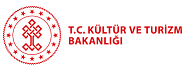 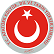 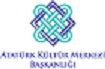 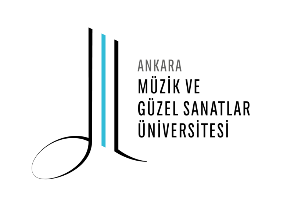 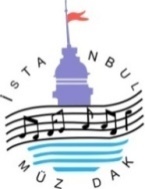                                                       (30 Kasım 2023 Perşembe)10.00 Açılış / Protokol KonuşmalarıDr. Öğr. Üyesi Göktan AY / İTÜ T.M.D. Konservatuarı / MÜZDAK BaşkanıÖmer Faruk BELVİRANLI / Kültür ve Turizm Bak. Güzel Sanatlar Genel MüdürüDr. Zeki ERASLAN / Atatürk Kültür Merkezi BaşkanıProf. Dr. Erhan ÖZDEN / Ankara Müzik Ve Güzel Sanatlar Üniversitesi RektörüProf. Dr. Erol ÖZVAR / YÖK Başkanı (Katıldıkları takdirde)Konser / Ankara Müzik ve Güzel Sanatlar ÜniversitesiSempozyum süresince Küratörlüğünü Prof. Dr. Ahmet FEYZİ’nin yaptığı “Cumhuriyetin Marşları” konulu sergimizi gezebilirsiniz.                                              YEMEK ARASIOTURUM / 30 Kasım 2023 Perşembe / 13.30-15.00 / PANEL / MÜZİK KURUMLARINDA KURUMSALLAŞMAYöneten: Prof. Dr.  Ahmet FEYZİ / Ankara Müzik ve Güzel Sanatlar Üniversitesi Panelistler:Ömer Faruk BELVİRANLI /  Kültür ve Turizm Bakanlığı Güzel Sanatlar Genel MüdürüProf. Dr. Barış DEMİRCİ /  Ankara Müzik ve Güzel Sanatlar Üniversitesi Doç. Sinan DİZMEN / Ankara Üniversitesi, Devlet KonservatuvarıŞefik KAHRAMANKAPTAN / Kültür-Sanat Yazarı, GazeteciHasan ÖZER / TRT THM Yayınları Müdürü……………………………….. ÇAY İKRAMI……………………………………………2. OTURUM / 30 Kasım 2023 Perşembe / 15.20-17.20 Oturum Başkanı: Prof. Dr. Uğur TÜRKMEN15.20 / Prof. Dr. Ahmet Feyzi / Ankara Müzik ve Güzel Sanatlar Üniversitesi“Türk Müzik Kültüründe Profesyonelleşme/Meslekleşme Sürecine İlişkin Bir Arşiv Çalışması”15.40 / Prof. Dr. Uğur TÜRKMEN / Çanakkale Onsekiz Mart Üniversitesi Devlet Konservatuarı
“KURUMSALLAŞMADA YENİ BİR YAKLAŞIM: OTİZM VE MÜZİK TOPLULUĞU”16.00 / İpek AKTÜRK / Onsekiz Mart Üniversitesi Lisansüstü Eğitim Enstitüsü Müzik ASDYüksek Lisans Mezunu - Prof. Dr. Uğur TÜRKMEN / Çanakkale Onsekiz Mart Üniversitesi Devlet Konservatuarı“Otizmli Bireylerin Sahne Performanslarında Yaşadıkları Olayların Betimlenmesi”16.20 / Yazgül MERGENOVA / Mahtumkulu Türkmen Devlet Üniversitesi “Türkmen Dutarı”16.40 / Öğr. Gör. Ümit BAYKARA  - Doç. Dr. Müslüm AKDEMİR / İstanbul Nişantaşı Üniversitesi Konservatuvar Müzik Bölümü“TANBUR ÇALGISININ AKUSTİK ÖZELLİKLERİ VE SES ÜRETİMİ: GELİŞİM SÜRECİ”17.00 / Günce YALINKILIÇ / TRT Nağme, Dış Yapımcı - Arş. Gör. Erdinç YALINKILIÇ / Başkent Üniversitesi Devlet Konservatuvarı, Müzik Bölümü “TRT Nağme Radyosu’nda Yayınlanan Programların Türk Müziği Kültürü Aktarımı Açısından Analizi”OTURUM / 01 Aralık 2023 Cuma / 10.00-12.30 Oturum Başkanı: Prof. Dr. Barış KARAELMA / MGU Rektör Danışmanı09.40 / Doç. Dr. Kibele ÇİFTÇİ / Ankara Müzik ve Güzel Sanatlar Üniversitesi, İcra Sanatları Fakültesi“Şevk-u Tarab Kar’daki Makam Geçkilerinin İncelenmesi ve Kanun İcrasına Yönelik Örnek Etüt Oluşturulması”10.00 / Абдинаби Кадыров / Музыкалык институттар /  Бакалавр / Магистратура / Искусство / Abdinabi Kadırov / Müzik enstitüleri / Lisans / Yüksek Lisans / Sanat“Kırgız Salttuu Müzisyenler: Tarykhs Zhana Kelechegi”10.20 / Dr. Öğr.Üy. Ali KALKAN / Ankara Müzik ve Güzel Sanatlar Üniversitesi“Makam ve Usul Bakımından Dârü’l-Elhân Halk Müziği Eserleri”10.40 / Tagandurdy BEKJAYEV /  Mahtumkulu Devlet Üniversitesi, Türkmen Dili ve Edebiyatı Fakültesi“MÜZIK VE ŞARKI TERIMLERININ TÜRKMEN DEYIMLERINDEKI YERI”11.00 / Gülüzar Ezgi ÜNAL /  Ankara Hacı Bayram Veli Üniversitesi Türk Müziği Devlet Konservatuvarı- Türk Müziği ABD Yüksek Lisans Öğrencisi.“Marifetullâh Bağlamında Yeni Bilim’in 13-15. Yüzyıllardaki Türk Müziği Nazari Sistemine Etkileri”11.20 / Yağmur Ada PARLAKÇI / Ege Üniversitesi Sosyal Bilimler Enstitüsü Türk Müziği ABD Yüksek Lisans Öğrencisi“Uzun Soluklu Eserlerin Sık İcra Edilmemesinin Nedenlerine İlişkin Tespitler, Fihrist-i Makamat Örneği”11.40 /  Arş. Gör. Ahmet Burak BELDÜZ / Düzce Üniversitesi, Akçakoca Bey Siyasal Bilgiler Fakültesi, Siyaset Bilimi ve Kamu Yönetimi Bölümü, Hukuk Bilimleri ABD “11. Kalkınma Planı Çerçevesinde Türk Müzik Kültürünün Kurumsallaşmasında Türk Müziği Sanatçılarının Sosyal Güvenlik Haklarının Korunmasının Önemi”                                                YEMEK ARASI                             4. OTURUM, 01 Aralık 2023 Cuma / 14.00-15.20 Oturum Başkanı: Prof. Dr. Gökhan EKİM / Ankara MGU Rektör Danışmanı14.00 / Dr. Öğr. Üyesi Betül YAŞAYANCAN / Burdur Mehmet Akif Ersoy Üniversitesi, Türk Müziği Devlet Konservatuvarı, Müzik Bölümü - Prof. Dr. M. Hakan CEVHER / Ege Üniversitesi, Emekli Öğretim Üyesi“GELENEKSEL TÜRK MUSİKİSİ’NDE ANLAM PROZODİSİ”14.20 / Arş. Gör. Mücahit KOL -   Öğr. Gör. İrfan YILMAZ / Ankara Müzik ve Güzel Sanatlar Üniversitesi İcra Sanatları Fakültesi"Bağlama İcrasında El İle Çalım (Şelpe) Teknikleriyle ‘Fidayda Düzeni’ Eksenli İcra Anlayışları" 14.40 / Doç. Dr. Sibel POLAT / Kafkas Üniversitesi Devlet Konservatuvarı Geleneksel Türk Müziği Bölümü THM ASD. - Dr. Öğr. Üy. Koray İLGAR / Trabzon Üniversitesi Devlet Konservatuvarı Müzik Bölümü Türk Müziği ASD.“KARS YÖRESİNDE ÂŞIKLIK GELENEĞİNİN GELECEK KUŞAKLARA AKTARIMINDA YAŞANAN SORUNLAR, ÂŞIKLARIN TALEPLERİ VE ALTERNATİF HUKUKİ ÇÖZÜM ÖNERİLERİ”15.00 / Laçyn  HUDAYBERDİYEWA / M. Kulieva adına Türkmen Devlet Konservatuarı“Dutar müziğine hakim olma sürecinde halk terminolojisinin incelenmesi”                                                            ÇAy arası                             5. OTURUM, 01 Aralık 2023 Cuma / 16.00-18.00 Oturum Başkanı: Prof. Dr. Barış DEMİRCİ  / Ankara MGU Rektör Yardımcısı16.00 / Dr.Öğr.Üy. Yusuf BENLİ/ İstanbul Üniversitesi Devlet Konservatuvarı“Konya Tezenesi İcrasında Tonalite Dışı Ses Sorunu ve Müzikal Uygulama Açısından Analizi”16.20 / Женишгул Абдырасулова/ / Ж.Баласагын атындагы Кыргыз Улуттук университети, эл аралык мамилелер жана чыгыш таануу факультети/Zenişgül Abdırasulova / J. Balasagyn Kırgız Ulusal Üniversitesi, Uluslararası İlişkiler ve Doğu Çalışmaları Fakültesi“Кыргыздын салттуу музыкасынын этнопедагогикалык өзгөчөлүгү” "KIRGIZ GELENEKSEL MÜZİĞİNİN ETNO-PEDAGOJİK ÖZELLİĞİ"16.40 / Prof.Dr. Attila ÖZDEK /  Necmettin Erbakan Üniversitesi / Ahmet Keleşoğlu Eğitim Fakültesi, GSE Bölümü, Müzik Eğitimi ABD“MÜZİK EĞİTİMİ ANABİLİM DALLARI İÇİN ÇÖZÜM BEKLEYEN ÖNEMLİ BİR SORUN: TYT’DE BAŞARI SIRALAMASI ŞARTI”17.00 / Yeşim ARCAN / MEB Pendik Necip Fazıl Kısakürek Ortaokulu- Seçil BAŞARAN / MEB Müzik Öğretmeni ve Program Geliştirme Uzmanı“TÜRK MÜZİK KÜLTÜRÜ BAKIMINDAN ORTAOKULLARDA MÜZİK DERSİNİN EĞİTİMSEL SORUNLARI VE ÇÖZÜM YOLLARI”17.20 / Doç. Dr. Emrah HATİPOĞLU / Ankara Müzik ve Güzel Sanatlar Üniversitesi, Müzik Bilimleri ve Teknolojileri Fakültesi“Perde, Makam ve Terkip Eğitim-Öğretiminde Geleneği Anlamak Adına Bazı Düşünceler ve Öneriler”                             6. OTURUM / 02 Aralık 2023 Cumartesi / 10.00-12.00                               Oturum Başkanı: Prof. Dr. Zafer KURTASLAN10.00 / Doç. Dr. Müslüm AKDEMİR / İstanbul Nişantaşı Üniversitesi Konservatuvar Müzik Bölümü“GENEL EĞİTİM SÜRECİNDE KAZANILAN BİLGİLERİ MÜZİK İLE PEKİŞTİRME YÖNTEMİ”10.20 / Aynur ORMANCI  İŞLER / Manisa Akhisar Bilim ve Sanat Merkezi - Prof. Dr. M. Hakan CEVHER / Ege Üniversitesi "KEMAL EMİN BARA'NIN MUSİKİ İÇERİKLİ YAZILARI IŞIĞINDA BİR DÖNEMİN ANATOMİSİ"10.40 / Dr. Öğr. Üyesi Ercan KILKIL / Muğla Sıtkı Koçman Üniversitesi Rektörlük Güzel Sanatlar Bölümü “ÜNİVERSİTELERİN REKTÖRLÜĞE BAĞLI GÜZEL SANATLAR BÖLÜMLERİ ÜZERİNE DEĞERLENDİRME VE ELEŞTİREL YAKLAŞIM”11.00 / Kenan GÖKKAYA / İzmir Devlet Senfoni Orkestrası Tuba Sanatçısı“ÜLKE KÜLTÜR VE SANAT ALANINDA KURUMSALLAŞMA SORUNLARI” 11.20 / Öğr. Gör. Tamer KÜTÜKÇÜ / Sabancı Üniversitesi, Sanat ve Sosyal Bilimler Fakültesi “Türk Musikisi İcrası Üzerinde (Yeni) İstanbul Radyosunun (1949-1968) Rolü”11.40 / Dr. Fettah AYKAÇ / İst.Sabahattin Zaim Üniv. İslam tarihi ve Sanatları ABD“KADIASKER MUSTAFA İZZET EFENDİ’NİN HEZARFENLİĞİ”                                                                   YEMEK ARASI                            SONUÇ OTURUMU / 02 Aralık 2023                                          Cumartesi / 14.00                      Oturum Başkanı Dr. Öğr. Üyesi Göktan AYDr. Zeki ERASLAN - Prof. Dr. Erhan ÖZDEN –-Prof. Dr. Uğur TÜRKMEN – Prof. Dr. M. Hakan CEVHER -  Prof. Dr. Attila ÖZDEK – Prof. Dr. Ahmet FEYZİ –Doç. Dr. Müslüm AKDEMİR - Dr. Öğr. Üyesi Yusuf BENLİ        Sempozyum   ONURSAl  BaşkanlarıProf. Dr. Erhan ÖZDEN / Ankara Müzik Ve Güzel Sanatlar Üniversitesi RektörüDr. Zeki ERASLAN / Atatürk Kültür Merkezi Başkanı                              Sempozyum başkanıDr. Öğr.Üyesi Göktan AY / İTÜ T.M.D.Konservatuarı, MÜZDAK Başkanı 	Sempozyum Bilim/Sanat Kurulu ÜyeleriProf. Dr. Derya Örs /  Atatürk Kültür, Dil ve Tarih Yüksek Kurumu BaşkanıDr. Zeki ERASLAN / Atatürk Kültür Merkezi BaşkanıProf.Dr. Zafer KURTASLAN /  Ankara Müzik ve Güzel Sanatlar Üniversitesi / Ankara (Koordinatör)Dr. Öğr.Üyesi Göktan AY / İTÜ T.M.D.Konservatuarı (Koordinatör)Prof. Dr. Barış KARAELMA / Ankara Müzik ve Güzel Sanatlar Üniversitesi / AnkaraProf. Dr. Uğur TÜRKMEN / ÜAK SADEK Başkanı /  Çanakkale 18 Mart  Üniv. Devlet Konservatuvarı / ÇanakkaleProf. Dr. Maja ACKAR / Sarajevo Müzik Akademisi / Bosna HersekProf.Dr. A. Hakkı TURABİ / Marmara Üniversitesi / İstanbul Prof. Małgorzata ZAREBİNSKA/Rzeszow Üniversitesi İnsan Bilimleri Fakültesi/PolonyaProf. Dr. Mustafa USLU / Marmara Üniv. Atatürk Eğt.Fak., GSE Bölümü, Müzik Eğitimi ABD / İstanbulProf. Dr. Leonardo De LİSİ / Cherubini Konservatuvarı / İtalyaProf.Dr. Ali TÜFEKÇİ / İTÜ T.M.D. Konservatuvarı  / İstanbulProf. Dr. Okan Murat ÖZTÜRK / Ankara Müzik ve Güzel Sanatlar Üniversitesi / AnkaraProf.Dr. Barış DEMİRCİ / Ankara Müzik ve Güzel Sanatlar Üniversitesi / AnkaraProf.Dr. Gökhan EKİM / Ankara Müzik ve Güzel Sanatlar Üniversitesi / AnkaraProf.Dr. Onur ŞENEL / Ankara Müzik ve Güzel Sanatlar Üniversitesi / AnkaraProf.Dr. Barış ERDAL / Ankara Müzik ve Güzel Sanatlar Üniversitesi / AnkaraProf.Dr. Kazım ÇOKOĞULLU / Ankara Müzik ve Güzel Sanatlar Üniversitesi / AnkaraProf.Dr. Fikri SOYSAL / Tokat Gaziosmanpaşa Üniversitesi / Tokat Prof.Dr. Ahmet FEYZİ / Ankara Müzik ve Güzel Sanatlar Üniversitesi / AnkaraDoç.Dr. Hikmet TOKER / İstanbul Üniversitesi, Devlet Konservatuvarı  / İstanbulDoç.Dr. Müslüm AKDEMİR / Nişantaşı Üniversitesi, Devlet Konservatuvarı / İstanbulDoç.Dr. Hamit ÖNAL / Gazi Üniversitesi Gazi Eğitim Fak.,  Müzik Eğit.ABD/ AnkaraDr.Öğr.Üy. Murat KARABULUT / Gazi Üniversitesi Gazi Eğitim Fak.,Müzik Eğit.ABD / Ankara	Dr.Öğr.Üyesi  Yusuf BENLİ / İstanbul Üniv., Devlet Konservatuvarı / İstanbulDr.Öğr.Üyesi Ercan KILKIL / Muğla Sıtkı Koçman Üniv.  Bodrum GSF Sahne Sanatları Böl. / MuğlaDr. Öğr.Üy. Eren LEHİMLER / Alaattin Keykubat Ün. Eğt.Fak., GSE Bölümü, Müzik Eğitimi ABD / AlanyaDR. Krzysztof  NIEGOWSKI / Uniwersytet Im.Adama Mıckıewicza W Poznanıu / PolonyaDR. Robert  ADAMCZAK /  Adam Mickiewicz Üniversity / PolonyaÖğr. Gör. Dzhuneyt  MUSTAFA / Long Island Üniversity / New York, ABDSempozyum Düzenleme/Yürütme KuruluProf. Dr. Derya Örs /  Atatürk Kültür, Dil ve Tarih Yüksek Kurumu BaşkanıDr. Zeki ERASLAN / Atatürk Kültür Merkezi BaşkanıProf.Dr. Ahmet FEYZİ /   Yürütme BaşkanıDoç. Dr. Adem UZUN / Atatürk Kültür Merkezi Başkan Yardımcısı / AnkaraHüseyin NİZAMOĞLU / Atatürk Kültür Merkezi Yüksek Kurum UzmanıDr.Öğr.Üyesi Gülbahar URHAN / Ankara Müzik ve Güzel Sanatlar Üniversitesi Evre ÇORUH / Atatürk Kültür Merkezi Bilimsel Çalışmalar Müdür V.Dr.Öğr.Üyesi Ali KALKAN / Ankara Müzik ve Güzel Sanatlar Üniversitesi Dr.Öğr.Üyesi Serkan GÜNALÇİN / Ankara Müzik ve Güzel Sanatlar Üniversitesi Dr.Öğr.Üyesi Eren Can YILDIZ / Ankara Müzik ve Güzel Sanatlar Üniversitesi 